Mr M’s Toy Shop!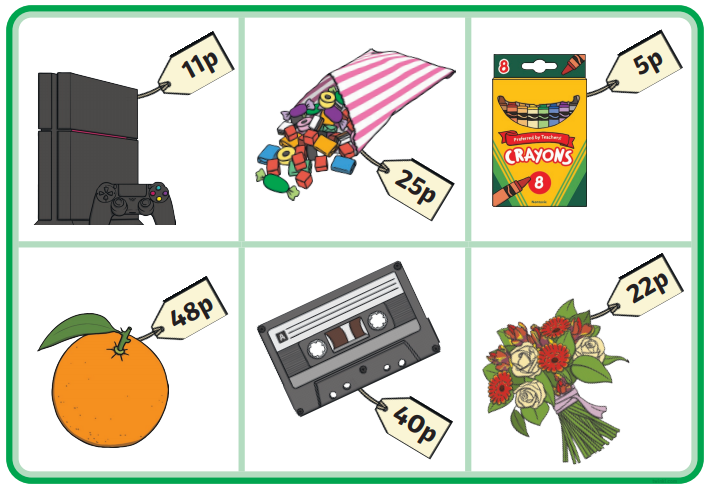 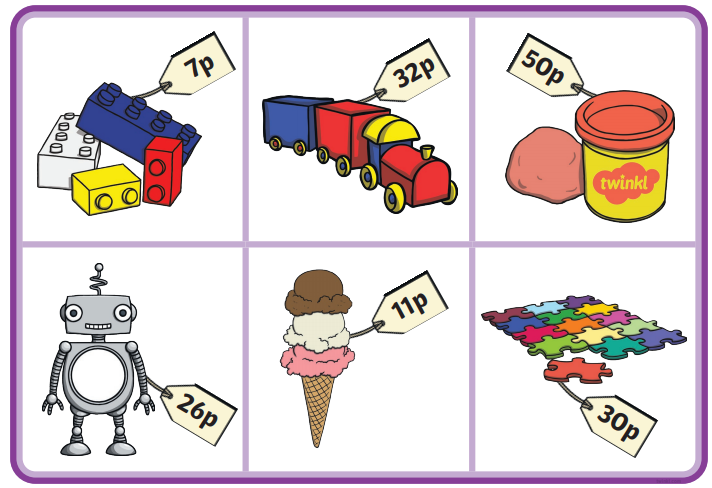 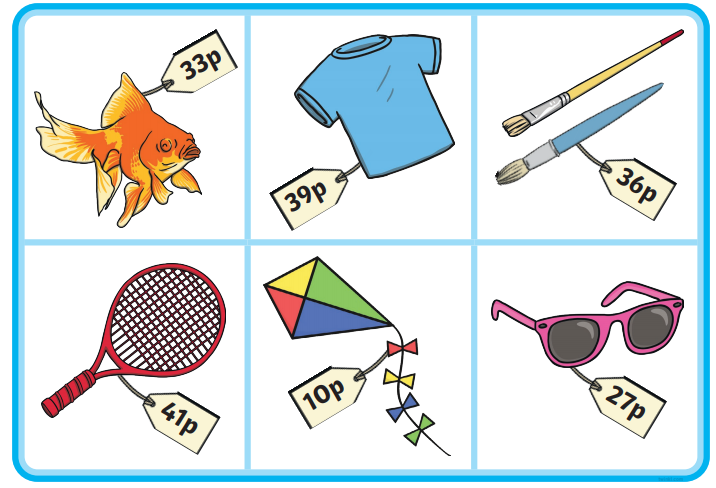 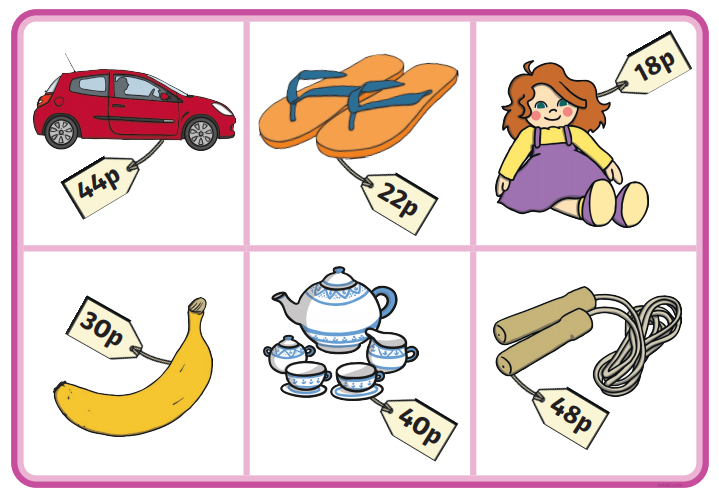 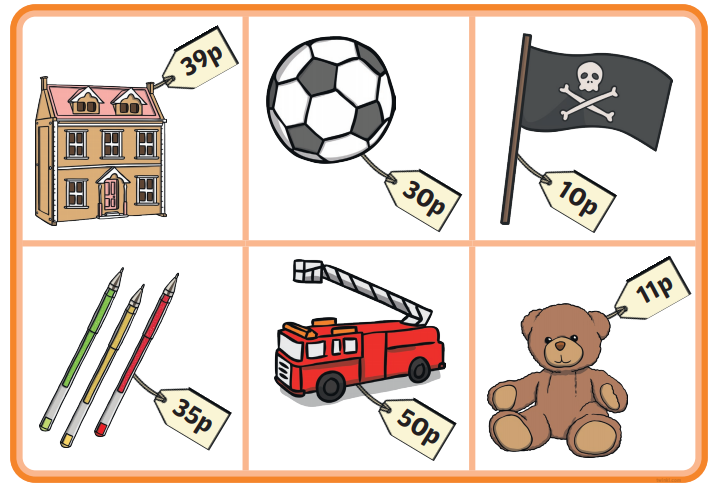 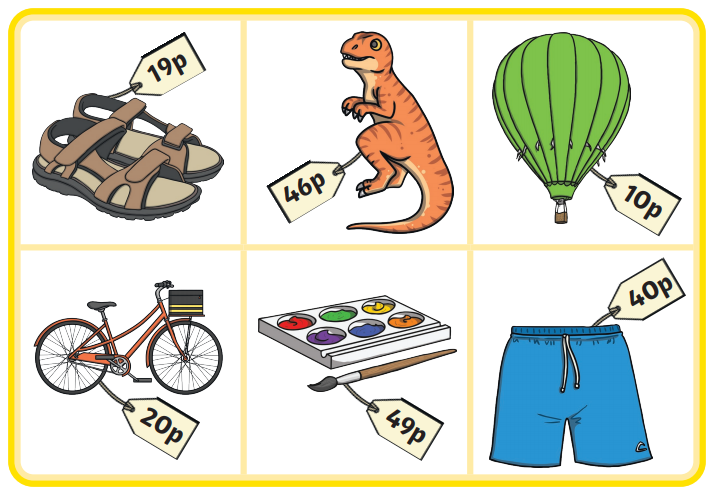 